О представлении информации по итогам эффективности деятельности руководителей образовательных организациях Нижнетуринского городского округа в 2021 году	Уважаемые руководители!В  соответствии с планом работы Управления образования администрации Нижнетуринского городского округа (далее – УО) на 2021 год, приказом УО от  29.11.2021 № 230 «Об утверждении Порядка проведения мониторинга эффективности руководителей образовательных организаций, подведомственных Управлению образования администрации Нижнетуринского городского округа» (прилагается), необходимо направить информацию о достижении показателей эффективности деятельности руководителя по итогам 2021 года по утвержденной форме (прилагаются).Информацию направить до 20.12.2021 года на электронную почту natalilapshina2013@gmail.com. Приложение на 16 л. в 1 экз.Начальник Управления образования 	                               Н.М. КривощаповаИрина Анатольевна Касимова8 (34342) 2-79-82 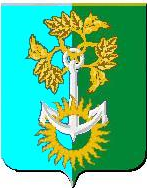 УПРАВЛЕНИЕ ОБРАЗОВАНИЯАДМИНИСТРАЦИИ НИЖНЕТУРИНСКОГО ГОРОДСКОГО  ОКРУГА624221, г. Нижняя Тура Свердловской областиул. 40 лет Октября,  2ател./факс   (34342)  2-79-65,   2-79-34E-mail: obrazimc@mail.ruОКПО 02116184               ОГРН 1026601484172ИНН/КПП  6624002200/661501001    от     29 ноября 2021 г.    № 982на  № _____________ от __________2020Руководителям общеобразовательных организаций